14.pielikumsPriekules novada pašvaldības domes2015.gada 29.oktobra sēdes protokolam Nr.15,14.§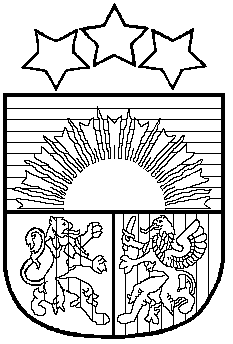 LATVIJAS REPUBLIKAPRIEKULES NOVADA PAŠVALDĪBAS DOMEReģistrācijas Nr. 90000031601, Saules iela 1, Priekule, Priekules novads, LV-3434, tālrunis 63461006, fakss 63497937, e-pasts: dome@priekulesnovads.lvLĒMUMSPriekulē2015.gada 29.oktobrī                     	                                                                             Nr.1514.Par pirkuma līguma noslēgšanu par Priekules novada pašvaldībai piederošo nekustamo īpašumu – ‘’OZOLKALNI’’, Gramzdas pag., Priekules novads, kadastra numurs 6458 003 0214 7,27 ha platībāAr 2015.gada 23.jūlija Priekules novada pašvaldības domes lēmumu (prot.Nr.12, 4.§) nekustamais īpašums „Ozolkalni”, Gramzdas pag., Priekules nov., kadastra numurs 6458 003 0214, 7,27 ha platībā (turpmāk – nekustamais īpašums) nodots atsavināšanai mutiskā izsolē ar augšupejošu soli. Nekustamā īpašuma pārdošanas cena un izsoles sākumcena noteikta  15 047 EUR (piecpadsmit tūkstoši četrdesmit septiņi euro un 00 euro centi) un apstiprināti izsoles noteikumi.Paziņojums par izsoli izsludināts Publiskas personas mantas atsavināšanas likuma 11.panta noteiktajā kārtībā.Izsolei pieteicās un saskaņā ar izsoles noteikumiem tika reģistrēti trīs dalībnieki, no kuriem augstāko cenu nosolīja dalībnieks ar kārtas Nr.__, V. A., personas kods [:], adrese: [:], Gramzdas pagasts, Priekules novads, kas nosolīja nekustamo īpašumu par 20 197 EUR (divdesmit tūkstoši simtu deviņdesmit septiņi euro un 00 euro centi).No nosolītās summas V.A. ir samaksājis EUR 10 197.-	Saskaņā ar izsoles noteikumu 6.1.punktu nosolītājam par nosolīto nekustamo īpašumu jāsamaksā divu nedēļu laikā no izsoles dienas, ja ar domes lēmumu nav noteikts cits termiņš vai termiņa pagarinājums.12.10.2015.Priekules novada pašvaldībai V.A.iesniedzis iesniegumu, kurā lūdz atlikušo maksājuma summu par nekustamo īpašumu EUR 10 000.- atļaut samaksāt sekojoši – EUR 5000.- līdz 30.10.2015. un EUR 5000.- līdz 30.12.2015.Saskaņā ar Publiskas personas atsavināšanas likuma 30.panta pirmo daļu noteikts, ka  piedāvātā augstākā summa jāsamaksā par nosolīto nekustamo īpašumu divu nedēļu laikā, , ja izsoles noteikumi neparedz citu termiņu. Iemaksātā nodrošinājuma summa tiek ieskaitīta pirkuma summā.	Saskaņā ar nekustamā īpašuma “Ozolkalni” Gramzdas pagastā, Priekules novadā, izsoles noteikumu 6.1.punktu nosolītājam par nosolīto nekustamo īpašumu jāsamaksā divu nedēļu laikā no izsoles dienas, ja ar domes lēmumu nav noteikts cits termiņš vai termiņa pagarinājums.Saskaņā ar Publiskas personas mantas atsavināšanas likuma 36.panta trešo daļu pārdodot publiskas personas nekustamo īpašumu uz nomaksu, nomaksas termiņš nedrīkst būt lielāks par pieciem gadiem. Par atlikto maksājumu pircējs maksā sešus procentus gadā no vēl nesamaksātās pirkuma maksas daļas un par pirkuma līgumā noteikto maksājumu termiņu kavējumiem - nokavējuma procentus 0,1 procenta apmērā no kavētās maksājuma summas par katru kavējuma dienu. Šos nosacījumus iekļauj pirkuma līgumā. Institūcija, kas organizē publiskas personas nekustamā īpašuma atsavināšanu, var piešķirt pircējam tiesības nostiprināt iegūto īpašumu zemesgrāmatā uz sava vārda, ja viņš vienlaikus zemesgrāmatā nostiprina ķīlas tiesības par labu atsavinātājam.Saskaņā ar Publiskas personas mantas atsavināšanas likuma 36.panta pirmo daļu pirkuma līgums noslēdzams septiņu dienu laikā no izsoles rezultātu apstiprināšanas dienas.Pamatojoties uz Publiskas personas mantas atsavināšanas likuma 34.panta pirmo un otro daļu, 36.panta pirmo un trešo daļu, likuma „Par pašvaldībām” 21.panta 17.punktu  un nekustamā īpašuma “Ozolkalni” Gramzdas pagastā, Priekules novadā, izsoles noteikumu 6.1.punktu, atklāti balsojot PAR - 10 deputāti (Vija Jablonska, Inita Rubeze, Inese Kuduma, Rigonda Džeriņa, Vaclovs Kadaģis, Andis Eveliņš, Mārtiņš Mikāls, Arta Brauna, Gražina Ķervija, Andris Džeriņš); PRET -  nav; ATTURAS -  nav; Priekules novada pašvaldības dome NOLEMJ:Apstiprināt 2015.gada 5.oktobra Priekules novada pašvaldībai piederošā nekustamā īpašuma „Ozolkalni”, Gramzdas pag., Priekules nov., ar kadastra numuru 6458 003 0214, ( zemes vienības kadastra apzīmējums 6458 003 0167) 7,27 ha platībā pirmās mutiskās izsoles rezultātus.Noslēgt pirkuma līgumu par Priekules novada pašvaldībai piederošo nekustamo īpašumu – „Ozolkalni”, Gramzdas pag., Priekules nov., kadastra numurs 6458 003 0214, 7,27 ha platībā par pirkuma līguma cenu 20 197 EUR (divdesmit tūkstoši simtu deviņdesmit septiņi euro un 00 euro centi) ar V. A., personas kods [:], adrese: [:], Gramzdas pagasts, Priekules novads,   7 (septiņu) dienu laikā no izsoles rezultātu apstiprināšanas dienas.Noteikt pirkuma līgumā, ka visas pirkuma summas samaksas termiņš ir 2015.gada 30.decembris. Atliktie maksājumi veicami sekojoši: - līdz 2015.gada 30.oktobrim EUR 5000.-, līdz 2015.gada 30.decembrim 5000.-Par atlikto maksājumu pircējs maksā sešus procentus gadā no vēl nesamaksātās pirkuma maksas daļas un par pirkuma līgumā noteikto maksājumu termiņu kavējumiem - nokavējuma procentus 0,1 procenta apmērā no kavētās maksājuma summas par katru kavējuma dienu. Pircējam tiesības nostiprināt iegūto īpašumu zemesgrāmatā uz sava vārda ir pēc visas pirkuma summas samaksasUzdot Priekules novada pašvaldības īpašumu atsavināšanas un nomas tiesību izsoles komisijas priekšsēdētājai sagatavot pirkuma līgumu.Lēmums stājas spēkā ar tā pieņemšanas dienu.Kontroli par šā lēmuma izpildi uzdot Priekules novada pašvaldības izpilddirektoram  A.Razmam.Lēmums vienā eksemplārā paziņojams:-  V.A. vienkāršā pasta sūtījumā uz juridisko adresi;- Priekules novada pašvaldības finanšu nodaļai;-  atsavināšanas un nomas tiesību izsoles komisijai.Pašvaldības domes priekšsēdētāja        					      V.Jablonska